-:¸ÉÃªÁ CAzsÀgÀ ¸ÀA¸ÉÜAiÀÄ°è EAzÀÄ «±Àé «PÀ®ZÉÃvÀ£ÀgÀ ¢£ÁZÀgÀuÉ:-       vÁ®ÆPÀÄ PÁ£ÀÆ£ÀÄ ¸ÉÃªÁ ¸À«Äw gÁuÉÃ¨É£ÀÆßgÀÄ, £ÁåAiÀÄªÁ¢UÀ¼À ¸ÀAWÀ, gÁuÉÃ¨É£ÀÆßgÀÄ ¸ÉÃªÁ CAzsÀgÀ ¸ÀA¸ÉÜ [j] ²æÃ gÉÃtÄPÁ AiÀÄ®èªÀÄä QªÀÅqÀ ºÁUÀÆ ªÀÄÆPÀ ªÀÄPÀÌ¼À ªÀ¸Àw ±Á¯É, ²æÃ gÉÃtÄPÁ AiÀÄ®èªÀÄä CAzsÀ PÁ¯ÉÃdÄ «zÁåyðUÀ¼À ªÀ¸Àw ±Á¯É & “GdÑ®” ªÀÄ»¼É ªÀÄvÀÄÛ ªÀÄPÀÌ¼À ¸ÁUÀtÂPÉ vÀqÉUÀlÄÖªÀ PÁAiÀÄðPÀæªÀÄ ºÁUÀÆ EªÀgÀÄUÀ¼À ¸ÀAAiÀÄÄPÀÛ D±ÀæAiÀÄzÀ°è CAvÀgÁ¶ÖçÃAiÀÄ «PÀ®ZÉÃvÀ£ÀgÀ ¢£ÁZÀgÀuÉAiÀÄ CAUÀªÁV «PÀ®ZÉÃvÀ£ÀjUÁV EgÀÄªÀ ¸ÀPÁðj ¸Ë®¨sÀåUÀ¼À PÀÄjvÀÄ PÁ£ÀÆ£ÀÄ CjªÀÅ £ÉgÀªÀÅ PÁAiÀÄðPÀæªÀÄªÀ£ÀÄß ¢£ÁAPÀ 03/12/2021 gÀAzÀÄ DZÀj¸À¯Á¬ÄvÀÄ.         PÁAiÀÄðPÀæªÀÄªÀ£ÀÄß GzÁÏn¹ ªÀiÁvÀ£ÁrzÀ ²æÃªÀÄw ¤ªÉÃ¢vÁ JA ªÀÄÄ£ÀªÀ½îªÀÄoÀ        UËgÀªÁ¤évÀ 1£ÉÃ ºÉZÀÄÑªÀj »jAiÀÄ ¢ªÁtÂ, £ÁåAiÀiÁ¢üÃ±ÀgÀÄ CAvÀgÁ¶ÖçÃAiÀÄ «PÀ®ZÉÃvÀ£ÀgÀ ¢£ÁZÀgÀuÉAiÀÄ ±ÀÄ¨sÁµÀAiÀÄUÀ¼À£ÀÄß PÉÆÃgÀÄvÁÛ, «PÀ®ZÉÃvÀ£ÀjUÉ ¸ÀPÁðgÀ¢AzÀ zÉÆgÉAiÀÄÄªÀ PÁ£ÀÆ¤£À GavÀ  ¸Ë®¨sÀåUÀ¼ÀÄ ºÁUÀÆ CªÀÅUÀ¼À£ÀÄß ºÉÃUÉ ¸ÀzÀÄ¥ÀAiÉÆÃUÀ ªÀiÁrPÉÆ¼Àî¨ÉÃPÉAzÀÄ w½¹zÀgÀÄ.         ªÀÄvÉÆÛÃªÀð CywUÀ¼ÁV DUÀ«Ä¹zÀ, ²æÃªÀÄw £ÀA¢¤ eÉÆÃ²,£ÁåAiÀÄªÁ¢UÀ¼ÀÄ EªÀgÀÄ FV£À ¸ÀªÀiÁdzÀ°è ºÉtÄÚ ªÀÄPÀÌ¼À ªÉÄÃ¯É £ÀqÉAiÀÄÄwÛgÀÄªÀAvÀºÀ ±ÉÆÃµÀuÉUÀ¼À PÀÄjvÀÄ ªÀiÁvÀ£Ár ¸ÀÄgÀQëvÀ ¸Àà±Àð & C¸ÀÄgÀQëvÀ ¸Àà±Àð eÁÕ£ÀzÀ w¼ÀÄªÀ½PÉ ¤ÃqÀÄªÀÅzÀÄ £ÀªÉÄä®ègÀ dªÁ¨ÁÝj JAzÀÄ ºÉÃ½zÀgÀÄ, ºÁUÀÆ EzÀgÀ PÀÄjvÀÄ ¥ÉÆÃµÀPÀgÀÄ ¸ÀºÀ ªÀÄPÀÌ½UÉ w¼ÀÄªÀ½PÉ ¤ÃqÀ¨ÉÃPÉAzÀÄ ¸À®ºÉ ¤ÃrzÀgÀÄ. ºÁUÀÆ ªÀÄPÀÌ½UÉ AiÀiÁªÀÅzÉÃ jÃwAiÀÄ°è ¸ÀªÀÄ¸ÉåUÀ¼ÁzÀgÉ ªÀÄPÀÌ¼À ¸ÀºÁAiÀÄªÁtÂ- 1098 UÉ PÀgÉ ªÀiÁr ¸ÀªÀÄ¸ÉåUÉ ¥ÀjºÁgÀPÀAqÀÄPÉÆ¼Àî¨ÉÃPÉAzÀÄ w½¹zÀgÀÄ.          G¥À£Áå¸ÀPÀgÁV DUÀ«Ä¹zÀ, ²æÃªÀÄw C£ÀÄ¥ÀªÀiÁ J£ï PÀt«, £ÁåAiÀÄªÁ¢UÀ¼ÀÄ, gÁuÉÃ¨É£ÀÆßgÀÄ. EªÀgÀÄ ªÀiÁvÀ£Ár ¸ÀPÁðgÀ¢AzÀ «PÀ®ZÉÃvÀ£ÀjUÉ EgÀÄªÀ ¸Ë®¨sÀåUÀ¼À PÀÄjvÀÄ ¸ÀA¥ÀÆtð G¥À£Áå¸À ¤ÃrzÀgÀÄ. ²æÃ gÉÃtÄPÁ AiÀÄ®èªÀÄä QªÀÅqÀ ºÁUÀÆ ªÀÄÆPÀ ªÀÄPÀÌ¼À ªÀ¸Àw ±Á¯ÉAiÀÄ ªÀÄÆ®PÀ J¯Áè ªÀÄPÀÌ¼ÀÄ GavÀªÁV Hl ºÁUÀÆ ªÀ¸Àw ¸Ë®¨sÀåªÀ£ÀÄß ¥ÀqÉAiÀÄÄwÛzÀÄÝ, EzÀ£ÀÄß ¸ÀjAiÀiÁzÀ jÃwAiÀÄ°è ¸ÀzÀÄ¥ÀAiÉÆÃUÀ ¥ÀqÉzÀÄPÉÆ¼Àî¨ÉÃPÉAzÀÄ w½¹zÀgÀÄ. ºÁUÀÆ «PÀ®ZÉÃvÀ£ÀgÀÄ AiÀiÁªÀÅzÁzÀgÀÆ PÁ£ÀÆ¤£À ¸ÀAWÀµÀðPÉÌ M¼ÀUÁzÀgÉ CAvÀªÀjUÉ AiÀiÁªÁUÀ®Æ GavÀ PÁ£ÀÆ£ÀÄ £ÉgÀ«£À ªÀÄÆ®PÀ CªÀjUÉ ¸ÀºÁAiÀÄ ªÀiÁqÀÄvÉÛÃªÉ JAzÀÄ w½¹zÀgÀÄ.       ªÀÄvÉÆÛÃªÀð CywUÀ¼ÁV DUÀ«Ä¹zÀ, ²æÃ f. PÉ. ªÀÄÄAqÁ¸ÀzÀ, PÁAiÀÄðzÀ²ðUÀ¼ÀÄ, ªÀQÃ®gÀ ¸ÀAWÀ, ªÀiÁvÀ£Ár CAUÀ«PÀ®gÀ ¥ÀæªÀiÁt PÀrªÉÄ DUÀ° JAzÀÄ w½¹zÀgÀÄ.        PÁAiÀÄðPÀæªÀÄzÀ°è ²æÃ. ©. ºÉZï. §ÄgÀÄrPÀnÖ, CzsÀåPÀëgÀÄ, ªÀQÃ®gÀ ¸ÀAWÀ, gÁuÉ¨É£ÀÆßgÀÄ  CywUÀ¼ÁV ²æÃ PÀÄªÀiÁgÀ r ªÀÄrªÁ¼ÀgÀ, G¥ÁzsÀåPÀëgÀÄ, ªÀQÃ®gÀ ¸ÀAWÀ, gÁuÉ¨É£ÀÆßgÀÄ, vÁ®ÆPÀÄ PÁ£ÀÆ£ÀÄ ¸ÉÃªÁ ¸À«ÄwAiÀÄ ¸ÀªÀð ¸ÀzÀ¸ÀågÀÄUÀ¼ÀÄ, £ÁåAiÀÄªÁ¢UÀ¼À ¸ÀAWÀ, gÁuÉÃ¨É£ÀÆßgÀÄ, £ÀªÀÄä ±Á¯Á ªÀÄPÀÌ¼ÀÄ , ¥ÉÆÃµÀPÀgÀÄ ºÁUÀÆ ¥ÀwæÃPÁ ªÀÈAzÀªÀgÀÄ ¥Á¯ÉÆÎArzÀÝgÀÄ. ºÁUÀÆ  £ÀªÀÄä ±Á¯ÉAiÀÄ ²PÀëQAiÀiÁzÀ ¸ËªÀÄå J¸ï.Dgï. gÀªÀgÀÄ ¸ÀA¸ÉÜAiÀÄ 35 ªÀµÀð UÀ½AzÀ ¸ÀA¸ÉÜ £ÀqÉzÀÄ §AzÀ zÁj & £ÉÆÃªÀÅ £À°ªÀÅUÀ¼À §UÉÎ «ªÀj¹zÀgÀÄ. ¥ÁæxÀð£ÉAiÀÄ£ÀÄß £ÉÃvÁæªÀw ªÀÄUÀÎzÀ , ¤gÀÆ¥ÀuÉAiÀÄ£ÀÄß ¸ËªÀÄå J¸ï.Dgï, ªÀAzÀ£Á¥ÀðuÉAiÀÄ£ÀÄß ¨sÀªÁ¤, J¸ï, §tPÁgÀ £ÉÃgÀªÉj¹zÀgÀÄ. ªÀAzÀ£ÉUÀ¼ÉÆA¢UÉ,                                                         vÀªÀÄä «±Áé¹,                                                        ºÉZï.Dgï  ²ªÀPÀÄªÀiÁgÀ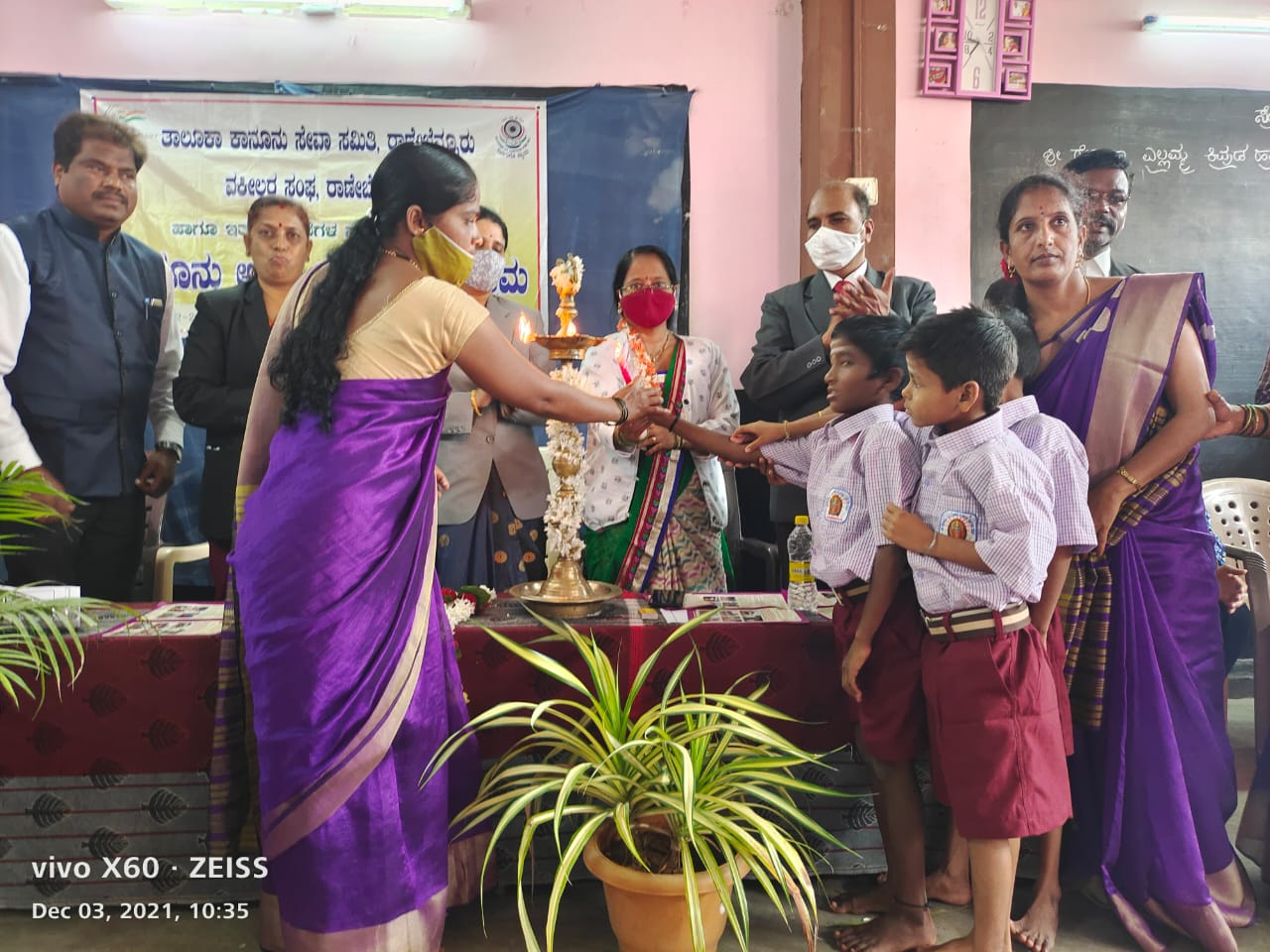 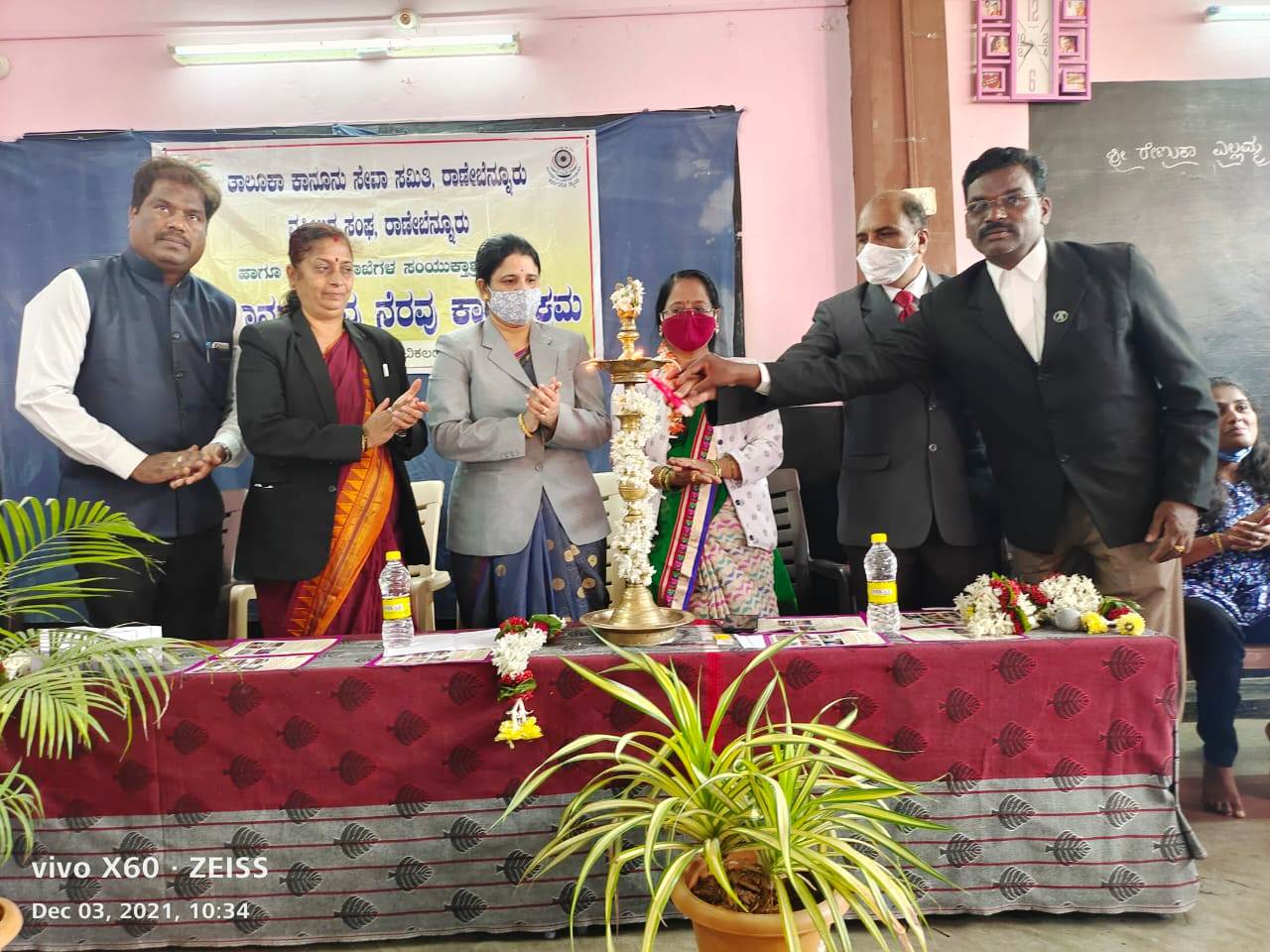 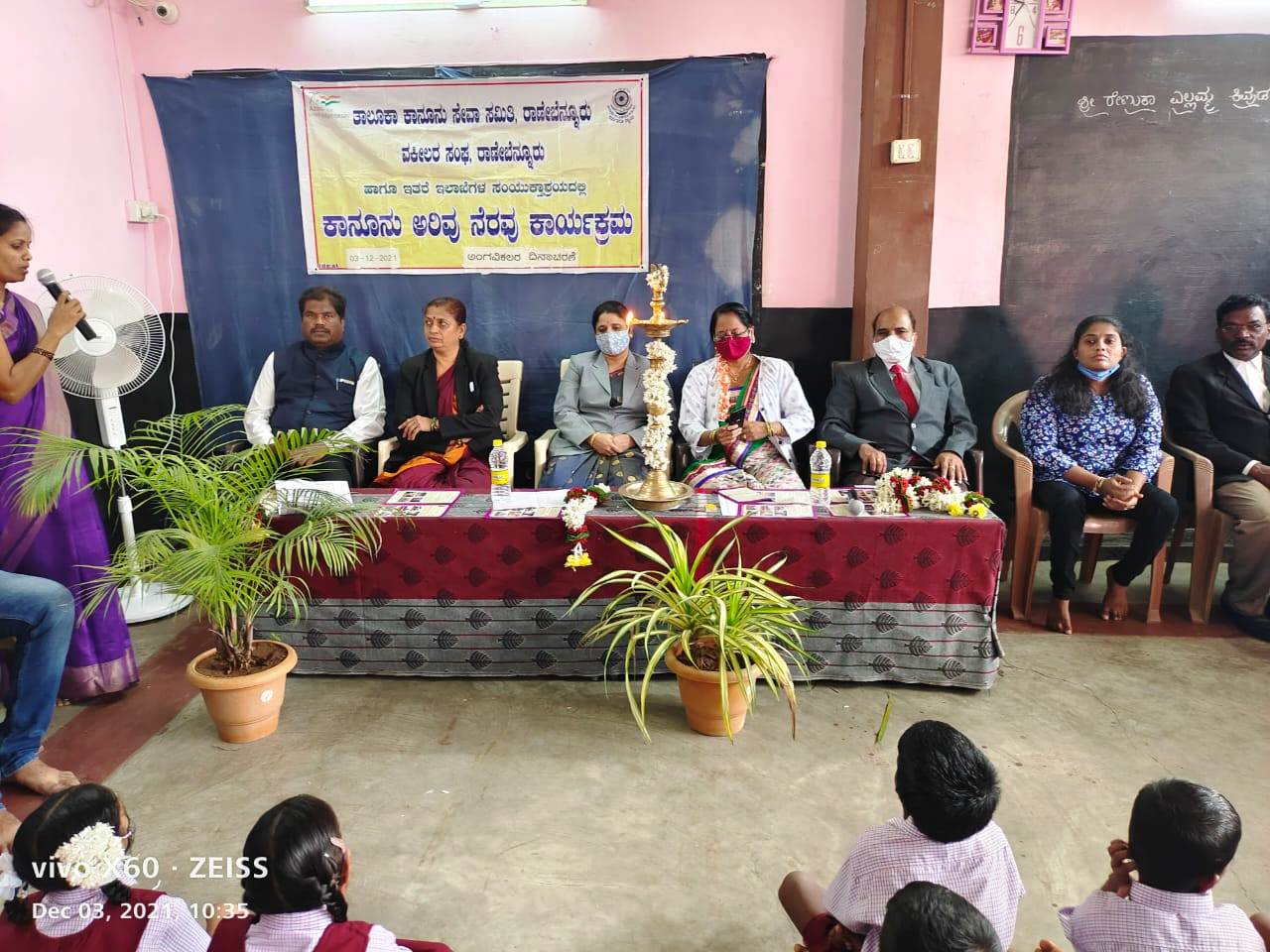 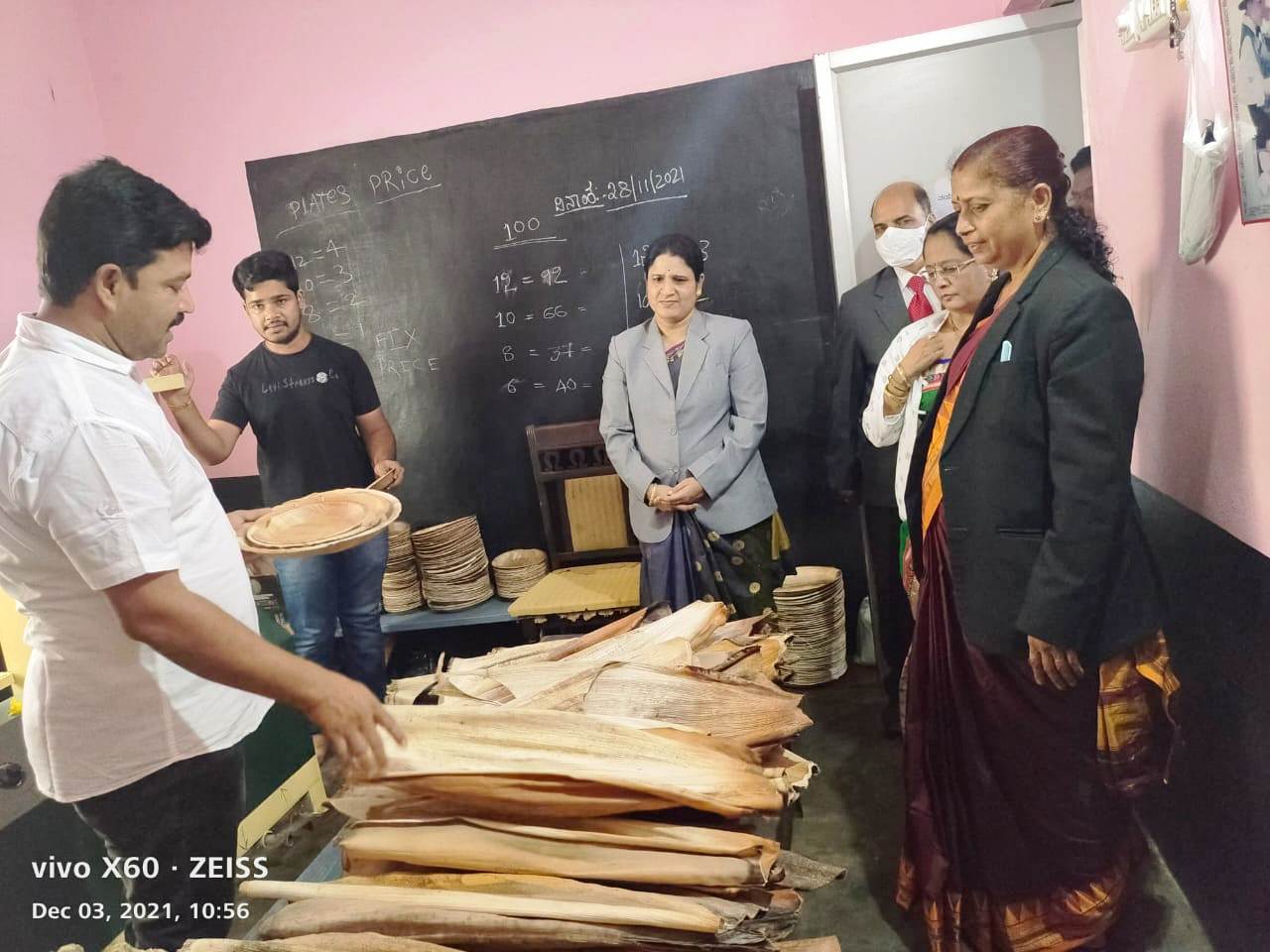 